W  naszej szkoleProponujemy dzieciom zajęcia przewidziane programem kl.1 – 3 orazWspieranie zdolności i umiejętności na zajęciach dodatkowychIndywidualną pracę z dzieckiem potrzebującym pomocyUdział w konkursach, wycieczkach, zawodach sportowych Zajęcia w klasie sportowej we współpracy z klubem sportowym „Olimpijczyk”Posługiwanie się w rozmowach językiem „żyrafy”Nasza baza lokalowa to:Estetyczne sale lekcyjne wyposażone w laptopy, tablice     interaktywne, pomoce dydaktyczneWydzielone skrzydło dla klas I - IIIWszystkie sale lekcyjne z dostępem do sieci internetowej    Nowoczesna pracownia komputerowa    Przestronne, czyste korytarze szkolne    Boisko szkolne i kolorowy plac zabaw    Zmodernizowany basen szkolny    Specjalistyczne gabinety: profilaktyki zdrowotnej i pomocy przedlekarskiej oraz stomatologiczny    Gabinet terapii pedagogicznej i logopedycznejSZKOŁA PODSTAWOWA NR 28im. prof. Henryka Arctowskiegow Toruniu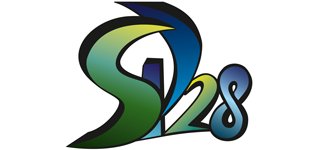 Adres szkoły:ul. Przy Skarpie 1387-100 Toruńwoj. kujawsko-pomorskieTel. 56/648-61-20e-mail: sp28torun@wp.plwww.sp28.torun.pl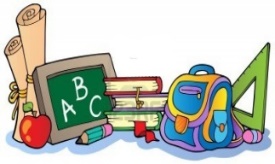 WYPRAWKA PIERWSZOKLASISTYbloki –po 1 sztuce z każdego rodzaju:  	Format (A-3) biały techniczny, kolorowy rysunkowy i techniczny  	Format (A-4) biały rysunkowy i techniczny 	Format (A-4) kolorowy  rysunkowy i technicznyfarby –  plakatowe (miękkie o wyrazistych i intensywnych barwach)pędzle – 3 różnej grubości (gęste do farb plakatowych),plastikowy kubek,kredki – ołówkowe, pastele suche, pastele olejne,zeszyty 16 kartkowe: w trzy linie z kolorową liniaturą, w kratkę, gładki – po 1 szt.1 zeszyt kolorowego papieru wycinankowego plastelinapiórnikklej w sztyfcie, klej magicnożyczki z zaokrąglonymi końcami, (dla dzieci leworęcznych –przystosowane)długopisy 4 kolory (niebieski, czerwony, zielony, czarny)2 ołówki HB, ostrzynka z pojemnikiem,  gumkalinijka 2 teczki na gumkę karteczki samoprzylepne (do zaznaczania stron)koperty przeźroczyste, plastikowe na zatrzask – format A5 – 3 szt.patyczki do liczeniastrój do wf w worku materiałowym (krótkie spodenki, dresy, tenisówki, koszulka),strój na basen (czepek silikonowy podpisany dużymi literami, klapki, ręcznik, mydło w płynie, grzebień),2 aktualne zdjęcia legitymacyjnepodręczniki i ćwiczenia dzieci otrzymują w szkoleinformacje o podręczniku do religii zostanie podana w późniejszym terminieWSZYSTKIE  ZESZYTY I PRZYBORY  MUSZĄ  BYĆ  PODPISANE  imieniem, nazwiskiem dziecka i klasąPedagogmgr Krystyna KowalskaTerapeutamgr Barbara GancarzLogopedamgr Olga SiemienieckaSekretariatCzynny w godzinach 7.30 – 15.00ŚwietlicaCzynna w godzinach 7.00 – 16.30Tel.: 56 645-37-77StołówkaWydawanie obiadów w godzinach 12.00-14.00